АДМИНИСТРАЦИЯДМИТРИЕВСКОГО СЕЛЬСКОГО ПОСЕЛЕНИЯГАЛИЧСКОГО МУНИЦИПАЛЬНОГО РАЙОНАКОСТРОМСКОЙ ОБЛАСТИП О С Т А Н О В Л Е Н И Еот « 15 » января 2019 года № 2д. ДмитриевскоеО внесении дополнений в постановление администрации Дмитриевского сельского поселения от 21 мая 2018 года № 25 В соответствии со статьей 179 Бюджетного кодекса РФ, Уставом муниципального образования Дмитриевское сельское поселение Галичского муниципального района Костромской области администрация сельского поселения ПОСТАНОВЛЯЕТ:1. Внести следующие дополнения в муниципальную программу «Формирование современной городской среды на территории Дмитриевского сельского поселения Галичского муниципального района Костромской области на 2018-2022 годы» (далее Программа):1.1. Раздел I «Объемы и источники финансирования программы» дополнить подразделом «Объемы и источники финансирования программы на 2019 год» следующего содержания:1.2. Раздел IV «Объемы и источники финансирования программы дополнить пунктом 2 следующего содержания:«2. Общий объем финансирования программы на 2019 год – 1 334,442 тыс. руб., в том числе:1) средства федерального и областного бюджетов – 1067,442 тыс. руб.;2) средства местного бюджета Дмитриевского сельского поселения – 267,000 тыс. руб. 4) средства собственников (при наличии) – не требуются».1.3. Приложение 1 к муниципальной программе дополнить мероприятиями на 2019 год следующего содержания2. Настоящее постановление вступает в силу со дня подписания и подлежит официальному опубликованию (обнародованию). Глава сельского поселения:                                                        А.В. Тютин Объем и источники финансирования программы на 2019 годОбщий объем финансирования программы – 1 334,442 тыс. руб., в том числе: 1) средства федерального и областного бюджетов – 1 067,442 тыс. руб.;2) средства местного бюджета Дмитриевского сельского поселения – 267,000 тыс. руб. 3) средства собственников (при наличии) — 0 тыс.руб.№ п/пАдресМинимальный перечень работ по благоустройству дворовых территорийДополнительный перечень работ по благоустройству дворовых территорийНормативная стоимость (единичные расценки) работ по благоустройству дворовых территорий2019 год2019 год2019 год2019 год2019 год2д. Фоминское, ул. Солнечная, д. 2, 4Ремонт дворовых проездов и тротуаров --Общий объем финансирования программы – 1334,442 тыс. руб., в том числе:1) средства федерального и областного бюджетов –  1067,442 тыс. руб.;3) средства местного бюджета Дмитриевского сельского поселения – 267,000 тыс. руб.4) средства собственников (при наличии) — не требуются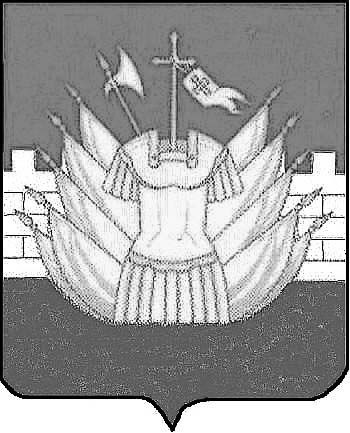 